Colegio Emilia Riquelme.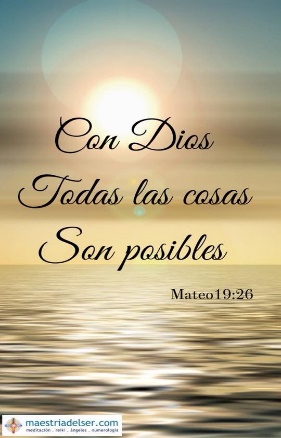 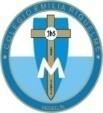 Taller de Tecnología e informática.Grado: SEGUNDO.Nuestra clase en el horario normal son los MARTES de 10:30 a 11:30 am. Gracias por su apoyo y envió puntual.Un saludo enorme y Dios los guarde.Correo: pbustamante@campus.com.co  (por favor en el asunto del correo escribir nombre apellido y grado. Gracias)Esta clase será virtual por zoom a las 10:30 am. Más adelante les comparto el enlace con la profe.Recuerda: (copiar en el cuaderno)Fecha 07 de JULIO 2020Saludo: ORACION.Tema: LAS TIJERAS.VER VIDEO:https://www.youtube.com/watch?v=SfigWnbgxM0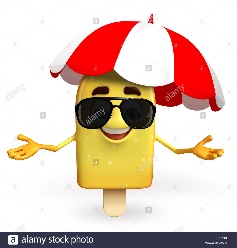 Actividad.Dibuja en forma de personaje las tijeras y escribe 3 utilidades que le den en tu casa.RECUERDA ENVIAR LA EVIDENCIA AL CORREO CON NOMBRE Y GRADO.Y enviar a tiempo la actividad propuesta en cada semana. Gracias.